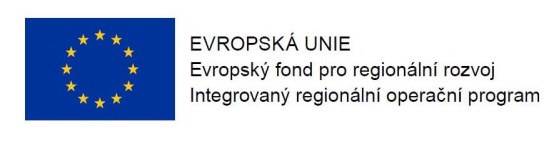 Program semináře pro žadatele k 27. výzvě v IROP„Vzdělávací a výcviková střediska integrovaného záchranného systému.“ Datum:				14. 4. 2016	Místo konání:  	Nadace pro rozvoj architektury a stavitelství, Václavské nám. 833/31, Praha 1Zahájení:			14. 4. 2016, 9:30 hodinPředpokládané ukončení:	12:30 hodin9:00 – 9:30	Prezence účastníků	9:30 – 9:45	Zahájení, představení Integrovaného regionálního operačního programu,
rolí Řídicího orgánu IROP a Centra pro regionální rozvoj České republiky9:45 – 10:45  	27. výzva IROP „Vzdělávací a výcviková střediska integrovaného záchranného systému“ – parametry výzvy, podporované aktivity, způsobilé výdaje, povinné přílohy žádosti o podporu, dotazy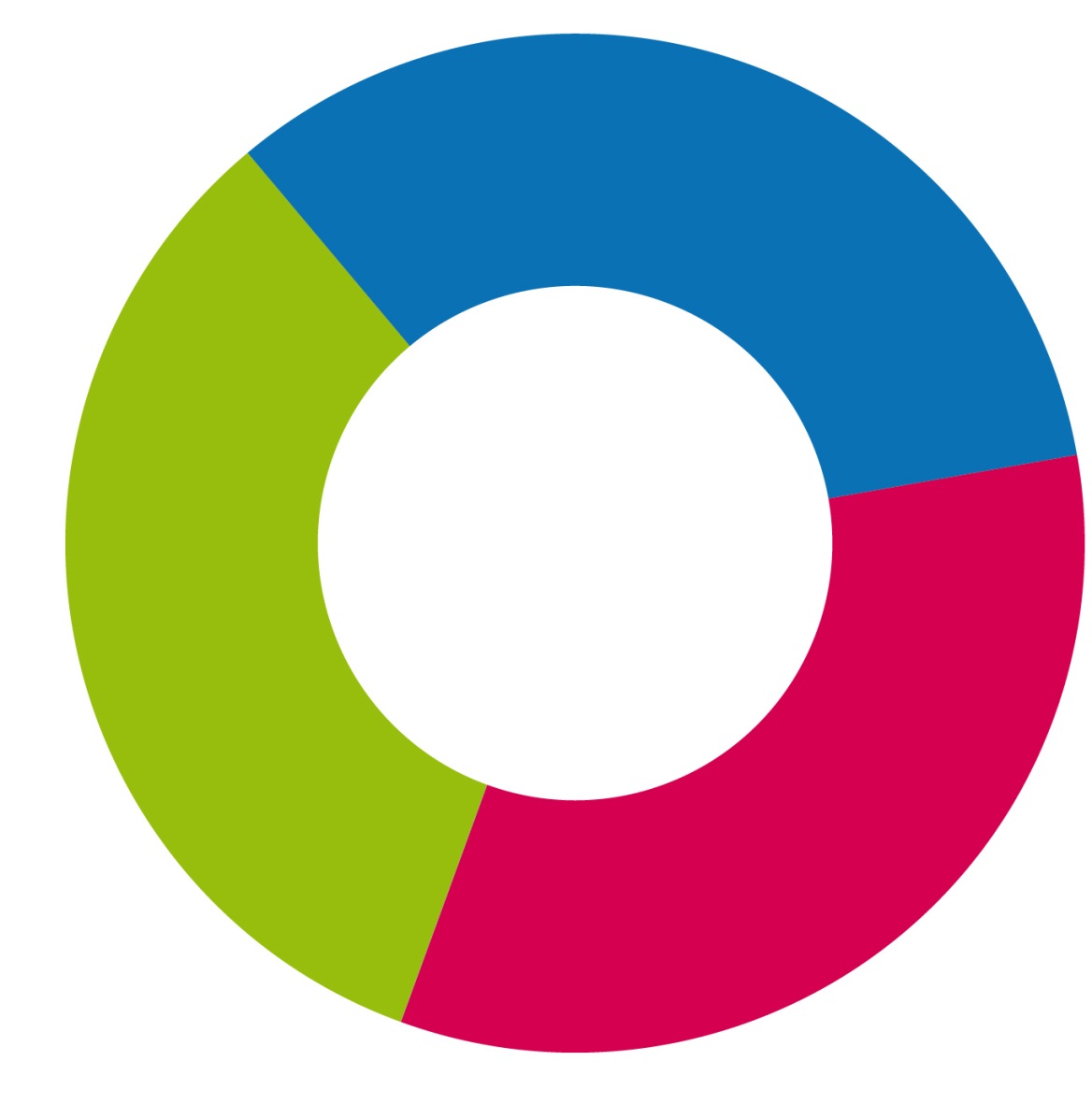 10:45 – 11:00	Přestávka11:00 – 12:30	Základní informace o aplikaci MS2014+, systém hodnocení projektů a další administrace projektu, kontrola výběrových a zadávacích řízení, dotazy